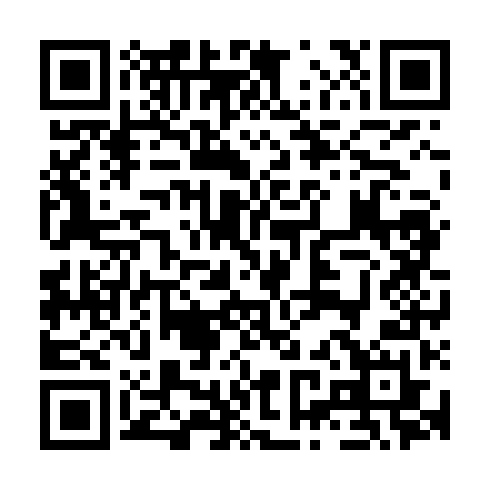 Ramadan times for Bila Studne, Czech RepublicMon 11 Mar 2024 - Wed 10 Apr 2024High Latitude Method: Angle Based RulePrayer Calculation Method: Muslim World LeagueAsar Calculation Method: HanafiPrayer times provided by https://www.salahtimes.comDateDayFajrSuhurSunriseDhuhrAsrIftarMaghribIsha11Mon4:274:276:1512:033:595:525:527:3412Tue4:254:256:1312:034:005:545:547:3513Wed4:234:236:1012:034:025:565:567:3714Thu4:204:206:0812:024:035:575:577:3915Fri4:184:186:0612:024:045:595:597:4116Sat4:164:166:0412:024:056:006:007:4217Sun4:134:136:0212:014:076:026:027:4418Mon4:114:116:0012:014:086:046:047:4619Tue4:094:095:5812:014:096:056:057:4820Wed4:064:065:5512:014:106:076:077:4921Thu4:044:045:5312:004:126:086:087:5122Fri4:014:015:5112:004:136:106:107:5323Sat3:593:595:4912:004:146:116:117:5524Sun3:563:565:4711:594:156:136:137:5725Mon3:543:545:4511:594:176:156:157:5926Tue3:513:515:4211:594:186:166:168:0127Wed3:493:495:4011:584:196:186:188:0228Thu3:463:465:3811:584:206:196:198:0429Fri3:443:445:3611:584:216:216:218:0630Sat3:413:415:3411:584:226:226:228:0831Sun4:394:396:3212:575:247:247:249:101Mon4:364:366:2912:575:257:257:259:122Tue4:334:336:2712:575:267:277:279:143Wed4:314:316:2512:565:277:297:299:164Thu4:284:286:2312:565:287:307:309:185Fri4:254:256:2112:565:297:327:329:206Sat4:234:236:1912:565:307:337:339:227Sun4:204:206:1712:555:317:357:359:248Mon4:174:176:1512:555:327:367:369:269Tue4:144:146:1212:555:347:387:389:2910Wed4:124:126:1012:545:357:397:399:31